นโยบายการบริหารทรัพยากรบุคคล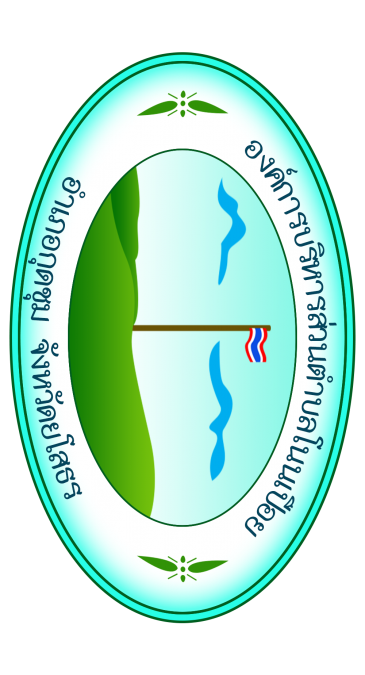 องค์การบริหารส่วนตำบลโนนเปือยอำเภอกุดชุม  จังหวัดยโสธรประจำปีงบประมาณ พ.ศ.2565คำนำองค์การบริหารส่วนตำบลโนนเปือย เป็นหน่วยงานของรัฐที่มีภารกิจส่งเสริมท้องถิ่นให้มีความเข้มแข็งในทุกด้าน เพื่อสามารถตอบสนองเจตนารมณ์ของประชาชนได้อย่างแท้จริง ซึ่งเป็นภารกิจที่มีความหลากหลายและครอบคลุมการดำเนินการในหลายด้าน โดยเฉพาะการบริหารทรัพยากรบุคคล เป็นอีกด้านหนึ่งที่จะขาดการพัฒนาไม่ได้ และถือเป็นกลไกสำคัญในการผลักดันยุทธศาสตร์และพันธกิจ ให้ประสบความสำเร็จ และถือเป็นปัจจัยสำคัญที่ จะทำให้ภารกิจขององค์กรปกครองส่วนท้องถิ่นสำเร็จลุล่วงไปได้ด้วยดี ตามวัตถุประสงค์ที่วางไว้  เพื่อให้การบริหารทรัพยากรบุคคลเป็นไปอย่างมีระบบและต่อเนื่อง องค์การบริหารส่วนตำบลโนนเปือย ได้จัดทำนโยบายการบริหารทรัพยากรบุคคลขององค์การบริหารส่วนตำบลโนนเปือย ขึ้น เพื่อให้องค์การบริหารส่วนตำบลโนนเปือย ดำเนินการตามนโยบายที่กำหนดในการบริหารงานทรัพยากรบุคคลที่สามารถตอบสนองทิศทางการบริหารงานของกรมส่งเสริมการปกครองท้องถิ่น ได้อย่างเหมาะสมและมีประสิทธิภาพ เพื่อมุ่งเน้นให้ผู้มีส่วนเกี่ยวข้องกับการบริหารทรัพยากรบุคคล ได้มีส่วนร่วมในการกำหนดแนวทางในการพัฒนาระบบการบริหารทรัพยากรบุคคล ขององค์การบริหารส่วนตำบลโนนเปือย เพื่อเป้าหมายสำคัญในการผลักดัน พัฒนาทรัพยากรบุคคลเพื่อเป็นองค์การบริหารส่วนตำบลที่มีสมรรถนะสูง ในการส่งเสริมท้องถิ่น ให้เป็นกลไกในการพัฒนาตำบลอย่างยั่งยืนองค์การบริหารส่วนตำบลโนนเปือยสารบัญหน้าบทที่ 1 บทนำ											1บทที่ 2 การวิเคราะห์ศักยภาพของ 								2บทที่ 3 นโยบายและกลยุทธ์การบริหารงานบุคคล							4บทที่ 4 นโยบายและกลยุทธ์การบริหารงานบุคคล							4นโยบายและกลยุทธ์การบริหารทรัพยากรบุคคลบทที่ 1 บทนำ 1. หลักการและเหตุผลบุคคลเป็นทรัพยากรที่มีคุณค่าและจำเป็นอย่างยิ่งในการบริหารงานของทุกองค์กร ถ้าขาดการบริหารทรัพยากรบุคคลให้มีประสิทธิภาพ จะส่งผลให้การทำงานไม่มีประสิทธิผล ล่าช้า และเกิดความเสียหายต่อองค์กร ดังนั้นองค์กรจำเป็นต้องจัดทำแผนกลยุทธการบริหารทรัพยากรบุคคล เพื่อพัฒนาบุคลากรให้มีความ รู้ทักษะ ทัศนคติที่ดี คุณธรรมและจริยธรรม อันจะทำให้ปฏิบัติหน้าที่ราชการในตำแหน่งนั้นได้อย่างมีประสิทธิภาพและให้บุคลากรมีขวัญและกำลังใจในการทำงานจากหลักการและเหตุผลดังกล่าว องค์การบริหารส่วนตำบลโนนเปือย จึงได้จัดทำนโยบาย กลยุทธ์การบริหารและการพัฒนาทรัพยากรบุคคล ประจำปี พ.ศ.2565 ขึ้น เพื่อเป็นการกำหนดให้พนักงานส่วนตำบลทุกคนต้องได้รับการพัฒนาทุกตำแหน่ง โดยสอดคล้องกับแผนอัตรากำลัง 3 ปี (พ.ศ. 2564 – 2566) และแผนพัฒนาบุคลากร (พ.ศ. 2564 – 2566) ต่อไป 2. วัตถุประสงค์2.1 เพื่อเป็นการพัฒนาบุคลากร และเพิ่มพูนความรู้ ทักษะ ทัศนคติที่ดี และวิธีการปฏิบัติ งานตามลักษณะงานที่รับผิดชอบ2.2 เพื่อให้บุคลากรสามารถปฏิบัติราชการได้อย่างมีประสิทธิภาพในสถานการณ์ความเปลี่ยน แปลงที่เกิดขึ้น2.3 เพื่อให้บุคลากรทุกคนได้รับการพัฒนาด้านคุณธรรมจริยธรรม2.4 เพื่อเป็นแนวทางในการดำเนินการจัดการพัฒนาและฝึกอบรมบุคลากรในองค์การบริหารส่วนตำบลโนนเปือย2.5 เพื่อดำรงรักษาบุคลากรที่มีประสิทธิภาพให้อยู่คู่องค์กรต่อไป3. เป้าหมาย3.1 ความคาดหวังในการบริหารทรัพยากรบุคคลขององค์การบริหารส่วนตำบลโนนเปือย                    ในระยะสั้น- ของผู้บริหาร(1) พนักงานในองค์กรสามารถนำนโยบายของผู้บริหารไปปฏิบัติให้สำเร็จลุล่วง(2) การบริหารงานขององค์กรเป็นไปอย่างโปร่งใส พนักงานมีคุณธรรม และจริยธรรม(3) พนักงานมีความรู้ และมีทักษะในการปฏิบัติงานเพื่อให้การปฏิบัติงานขององค์กรมีประสิทธิภาพและประสิทธิผล-ของพนักงานส่วนตำบล(1) องค์กรให้การสนับสนุนพนักงานส่วนตำบลตำแหน่งสายงานผู้บริหารทุกคนให้ได้รับการพัฒนาในแต่ละปี อย่างน้อย 1 หลักสูตร/โครงการ(2) องค์กรให้การสนับสนุนพนักงานส่วนตำบลตำแหน่งสายงานผู้ปฏิบัติทุกคนให้ได้รับการพัฒนาในแต่ละปีอย่างละ 1 หลักสูตร/โครงการ(3) องค์กรให้การสนับสนุนพนักงานจ้าง ให้ได้รับการพัฒนาในแต่ละปีอย่างน้อย 1 หลักสูตร/โครงการ-2-3.2 ความคาดหวังในการบริหารทรัพยากรบุคคลขององค์การบริหารส่วนตำบลโนนเปือย                    ในระยะยาว -ของผู้บริหาร(1) องค์การบริหารส่วนตำบลโนนเปือย มีศักยภาพในการบริหารจัดการเพื่อตอบสนองความต้องการของประชาชนในพื้นที่(2) องค์การบริหารส่วนตำบลโนนเปือย สามารถปฏิบัติงานสู่ความเป็นเลิศในด้านการบริหารจัดการ- ของพนักงานส่วนตำบล(1) องค์การบริหารส่วนตำบลโนนเปือย เป็นองค์กรที่น่าอยู่(2) องค์กรให้การสนับสนุนในด้านการศึกษา และความเจริญก้าวหน้าในหน้าที่ราชการบทที่ 2การวิเคราะห์ศักยภาพขององค์การบริหารส่วนตำบลโนนเปือยวิสัยทัศน์ (ViSion) “โนนเปือยศิวิลัย น้ำไหล ไฟสว่าง เส้นทางดี มีงานทำ นำภูมิปัญญา รักษาสิ่งแวดล้อม พร้อมด้วยคุณธรรม นำชุมชนให้เข้มแข็ง”พันธกิจ (Mission)1. ส่งเสริมให้บุคลากรเข้ารับการฝึกอบรมหลักสูตรต่างๆ ตามสายงานของแต่ละคน ที่เห็นว่าเหมาะสมและเป็นประโยชน์ต่อการพัฒนาศักยภาพของบุคลากรอย่างต่อเนื่อง2. การประชุมพนักงานส่วนตำบล พนักงานจ้าง3. พัฒนาเครื่องมือเครื่องใช้ในสำนักงานให้ทันสมัย เหมาะสมและเพียงพอกับการปฏิบัติงานเพื่อเพิ่มประสิทธิทธิภาพของงาน4. การปรับปรุงขั้นตอนและระยะเวลาการปฏิบัติราชการ5. การติดตามและประเมินผลการปฏิบัติงาน เพื่อหาแนวทางแก้ไข และพัฒนาให้ดีขึ้นยุทธศาสตร์1. จัดส่งบุคลากรเข้าร่วมการฝึกอบรมหลักสูตรต่าง ๆ2. จัดการประชุมพนักงานส่วนตำบล พนักงานจ้าง เดือนละ ๑ ครั้ง เพื่อสร้างความคุ้นเคย ให้เกิดความรักความสามัคคีร่วมแรงร่วมใจกันในการปฏิบัติงาน3. ติดตั้งอินเตอร์เน็ตความเร็วสูง4. จัดซื้อเครื่องคอมพิวเตอร์ให้เพียงพอกับการปฏิบัติงาน5. โครงการลดขั้นตอนการปฏิบัติราชการเป้าหมายและตัวชี้วัด1. เจ้าหน้าที่แต่ละคนได้รับการอบรมพัฒนาศักยภาพของตนเองตามตำแหน่งและหน้าที่ 		2. พนักงานส่วนตำบล พนักงานจ้าง และสมาชิก อบต. ได้รับการศึกษาที่สูงขึ้น-3-3. พนักงานส่วนตำบล พนักงานจ้าง เกิดความคุ้นเคย ความรักและสามัคคีกันในการปฏิบัติงาน4. ได้รับข้อมูลข่าวสารใหม่ๆ ทันต่อเหตุการณ์ในปัจจุบัน5. มีคอมพิวเตอร์ในการปฏิบัติงานอย่างพอเพียง6. การทำงานที่รวดเร็วขึ้นทันต่อเวลาองค์การบริหารส่วนตำบลโนนเปือย ได้วิเคราะห์ศักยภาพเพื่อประเมินสถานภาพการพัฒนาและโอกาสการพัฒนาในอนาคต โดยการวิเคราะห์ใช้หลัก SWOT ดังนี้จุดแข็ง1. ผู้บริหารมีความกันเองกับเจ้าหน้าที่2. ผู้บริหารให้ความสนับสนุนด้านงบประมาณเป็นอย่างดี3. เจ้าหน้าที่มีเพียงพอ และทำงานในหน้าที่ได้อย่างต่อเนื่อง4. มีเครื่องมือและอุปกรณ์ในการทำงานที่มีประสิทธิภาพและเพียงพอ5. มีสภาพแวดล้อมที่ดี สถานที่ทำงานเป็นสัดส่วน6. อาคาร สถานที่ สิ่งก่อสร้าง ภูมิทัศน์สวยงาม ตั้งอยู่ในเขตชุมชน เข้าถึงได้สะดวก7. มีห้องประชุม อุปกรณ์ และสิ่งสนับสนุนต่อการส่งเสริมการเรียนรู้8. มีโครงสร้าง นโยบาย คณะกรรมการบริหารและการจัดแบ่งงานที่ชัดเจน9. มีสัมพันธภาพที่ดีระหว่างองค์กร กับเครือข่ายบริการในพื้นที่10. มีการพัฒนาคุณภาพอย่างต่อเนื่องจุดอ่อน1. เจ้าหน้าที่ขาดความร่วมมือและประสานงานกันในองค์กร2. ขาดการติดตามประเมินผลที่ครอบคลุม3. ขาดความร่วมมือกันระหว่างฝ่ายงาน4. เจ้าหน้าที่ยังขาดความชำนาญในการนำอุปกรณ์ที่ทันสมัยมาใช้ให้เกิดประโยชน์ได้เท่าที่ควร5. สัมพันธภาพระหว่างบุคคล และการทำงานเป็นทีมไม่มีประสิทธิภาพเท่าที่ควร6. เจ้าหน้าที่ขาดความเข้าใจ มีทัศนคติ และพฤติกรรมที่ไม่เอื้อต่อระบบการทำงานที่มีคุณภาพ7. ระบบการสื่อสารและประสานงานภายในองค์กรขาดประสิทธิภาพ8. บุคลากรบางส่วนปฏิบัติงานไม่เต็มศักยภาพ, ไม่ตรงสายงาน, มีจำนวนมาก แต่ไม่มีประสิทธิภาพเท่าที่ควร9. อัตรากำลังในบางงาน ไม่เหมาะสม10. มีการพัฒนาศักยภาพด้านการศึกษาต่อ/ฝึกอบรมน้อย11. ขาดการวิเคราะห์ข้อมูลที่ครบถ้วน/นำข้อมูลไปใช้ประโยชน์อย่างแท้จริง12. แผนประจำปีอนุมัติไม่สอดคล้องกับเวลา-4-โอกาส1. หน่วยงานภาครัฐ เอกชน ให้ความร่วมมือและสนับสนุนกิจกรรมขององค์กรปกครองส่วนท้องถิ่น2. ผู้นำชุมชน และ อสม. มีความเข้มแข็งและให้ความร่วมมือกับ อบต.เป็นอย่างดี3. กลุ่มแม่บ้านได้รับการสนับสนุนในการพัฒนาอาชีพ4. ประชาชนได้เข้ามามีส่วนร่วมในการทำกิจกรรมขององค์กรส่วนท้องถิ่น5. มีการแลกเปลี่ยนความคิดเห็นกันระหว่างกลุ่มเครือข่ายประชาชนและองค์กรส่วนท้องถิ่นและเป็นการส่งเสริมความสัมพันธ์กับเจ้าหน้าที่เพื่อพัฒนาองค์กรและทำให้องค์กรเข็มแข็งขึ้นอุปสรรค1. ประชาชนมีความคาดหวังต่อองค์กรปกครองส่วนท้องถิ่นสูง2. ประชาชนไม่มีการพัฒนาต่อยอดในโครงการต่างๆ3. ผู้บริหารมีการเปลี่ยนแปลงบ่อยนโยบายไม่ต่อเนื่อง4. การบริหารความร่วมมือกับภาคีเครือข่ายยังไม่ครอบคลุม/การทำงานเชิงบูรณาการไม่ชัดเจน5. ระดับการศึกษาของประชาชนส่วนใหญ่อยู่ในเกณฑ์ต่ำ6. ประชาชนไม่เข้าใจการทำงานขององค์กรปกครองส่วนท้องถิ่น7. สถานการณ์ด้านการเมืองไม่แน่นอน8. ประชาชนหวังพึ่งแต่องค์กรส่วนท้องถิ่นเพียงอย่างเดียว9. ภาวะเศรษฐกิจตกต่ำ (ไม่ปลอดภัยด้านทรัพย์สิน, รายได้น้อย, ท้องถิ่นจัดเก็บภาษีได้น้อย)10. วัฒนธรรมท้องถิ่น/สังคมมีการเปลี่ยนแปลงบทที่ 3นโยบายและกลยุทธ์การบริหารงานบุคคลนโยบายและกลยุทธ์การบริหารทรัพยากรบุคคลองค์การบริหารส่วนตำบลโนนเปือย บุคลากรถือว่าเป็นทรัพยากรที่เป็นปัจจัยสำคัญและมีค่ายิ่งในการขับเคลื่อนการดำเนินการขององค์กร จึงได้กำหนดนโยบายการบริหารทรัพยากรบุคคลขึ้น สำหรับใช้เป็นกรอบและแนวทางในการจัดทำแผนการบริหารทรัพยากรบุคคล เพื่อเพิ่มความคุ้มค่าของการใช้ทรัพยากรมนุษย์ ให้การบริหารทรัพยากรมนุษย์เกิดความเป็นธรรม โปร่งใส ตรวจสอบได้และให้การปฏิบัติงานมีความสุข มีขวัญและกำลังใจที่ดีเกิดความพึงพอใจในการปฏิบัติงาน และมีศักยภาพเพิ่มขึ้น องค์การบริหารส่วนตำบลโนนเปือย จึงมีนโยบายและกลยุทธ์ด้านต่างๆ ดังนี้1. นโยบายด้านการปรับปรุงโครงสร้างระบบงานและการบริหารอัตรากำลังเป้าประสงค์ วางแผน สนับสนุนและส่งเสริมให้มีโครงสร้าง ระบบงาน การจัดกรอบอัตรากำลังและการบริหารอัตรากำลังให้เหมาะสมกับภารกิจขององค์กรและเพียงพอ มีความคล่องตัวต่อการขับเคลื่อนการ ดำเนินงานของทุกหน่วยงานในองค์กร รวมทั้งมีระบบการประเมินผลที่มีประสิทธิภาพเชื่องโยงกับผลตอบแทนและมีการกำหนดสมรรถนะและลักษณะที่พึงประสงค์ของพนักงานที่องค์กรคาดหวัง-5-กลยุทธ์1.ทบทวนและปรับปรุงโครงสร้างองค์กร ระบบงานและกรอบอัตรากำลัง ให้สอดคล้องกับวิสัยทัศน์ พันธกิจ และแผนการปรับบทบาทและภารกิจขององค์การบริหารส่วนตำบลโนนเปือย2.จัดทำสมรรถนะ และนำสมรรถนะมาใช้เป็นเครื่องมือในการบริหารทรัพยากรบุคคล ทั้งด้านการสรรหา การเลื่อนขั้นเงินเดือนและปรับตำแหน่ง การประเมินผลการปฏิบัติงาน การวางแผนการพัฒนาบุคลากรและการบริหารผลตอบแทน3.มีเส้นทางความก้าวหน้าของสายอาชีพ4.จัดทำระบบประเมินผลการปฏิบัติงานตามผลสัมฤทธิ์ของงานและสมรรถนะหลัก5.จัดทำแผนการสืบทอดตำแหน่งงานและการบริหารจัดการคนดี และคนเก่งขององค์กร2. นโยบายด้านการพัฒนาบุคลากรเป้าประสงค์ ส่งเสริมให้มีการพัฒนาอย่างเป็นระบบ ทั่วถึง และต่อเนื่อง โดยการเพิ่มพูน ความรู้ความสามารถ ศักยภาพ และทักษะการทำงานที่เหมาะสม สอดคล้องกับสถานการณ์ วิสัยทัศน์ และยุทธศาสตร์ขององค์กร เพื่อให้การขับเคลื่อนการดำเนินงานตามพันธกิจขององค์กรเป็นไปอย่างมีประสิทธิภาพ และประสบผลสำเร็จตามเป้าหมาย รวมทั้งส่งเสริมคุณธรรมและจริยธรรมให้กับบุคลากรในองค์กรกลยุทธ์1.จัดทำแผนพัฒนาบุคลากรให้สอดคล้องกับบทบาทและภารกิจของ อบต.2.จัดทำแผนพัฒนาบุคลากรตามตำแหน่งงานและสายอาชีพตามสมรรถนะ แผนการสืบทอดตำแหน่งและการบริหารจัดการคนดีและคนเก่งขององค์กร3.พัฒนาศักยภาพผู้บริหาร และเพิ่มขีดความสามารถในการปฏิบัติงานให้กับผู้ปฏิบัติงานทุกระดับตามสายอาชีพและตำแหน่งงานอย่างต่อเนื่อง4.ส่งเสริมให้บุคลากรยึดมั่นในวัฒนธรรมองค์กร ปฏิบัติตามจรรยาบรรณของ อบต.โนนเปือย5.พัฒนางานด้านการจัดการความรู้ องค์ความรู้ เพื่อสร้างวัฒนธรรมเรียนรู้ การถ่ายทอดความรู้การแลกเปลี่ยนความรู้และประสบการณ์ในการทำงานอย่างต่อเนื่อง3.นโยบายด้านการพัฒนาระบบสารสนเทศเป้าประสงค์ ส่งเสริมสนับสนุนให้มีการนำระบบเทคโนโลยีสารสนเทศมาใช้ในการบริหารจัดการทรัพยากรมนุษย์เพื่อให้ได้ข้อมูลที่ถูกต้อง ครบถ้วน รวดเร็ว ทันสมัยและเป็นปัจจุบัน ช่วยลดขั้นตอนของงานปริมาณเอกสาร สามารถนำไปวิเคราะห์เพื่อการวางแผนตัดสินใจในการปฏิบัติงานและใช้บริหารงานด้วยบุคลากรได้อย่างมีประสิทธิภาพ-6-กลยุทธ์1.พัฒนาระบบฐานข้อมูลบุคลากร2.ปรับปรุงและพัฒนาระบบสารสนเทศด้านการบริหารจัดการบุคลากร3.เสริมสร้างความรู้เกี่ยวกับระบบสารสนเทศด้านการบริหารจัดการบุคลากรให้ผู้ปฏิบัติงาน เพื่อรองรับการใช้งานระบบ และเพื่อขีดความสามารถของบุคลากร เพื่อรองรับการพัฒนาระบบในอนาคต4.นโยบายด้านสวัสดิการเป้าประสงค์ เสริมสร้างความมั่นคง ขวัญกำลังใจ คุณภาพชีวิตที่ดี ความผาสุกและพึงพอใจให้ผู้ปฏิบัติงาน เพื่อรักษาคนดี คนเก่งไว้กับองค์กร โดยการส่งเสริมความก้าวหน้าของผู้ปฏิบัติงานที่มีผลงานและสมรรถนะในทุกโอกาส สร้างช่องทางการสื่อสาร ให้สิ่งจูงใจ ผลประโยชน์ตอบแทนพิเศษ จัดจัดสวัสดิการความปลอดภัย  อาชีวะปลอดภัย และสิ่งแวดล้อมในการทำงาน ตามความจำเป็นและเหมาะสมเป็นไปตามที่กฎหมายกำหนด และสนับสนุนการดำเนินกิจกรรมเพื่อสร้างความสัมพันธ์อันดี ระหว่างผู้บริหารและพนักงานทุกระดับกลยุทธ์1.ปรับปรุงระบบแรงจูงใจในการปฏิบัติงาน2.ปรับปรุงสภาพความปลอดภัย อาชีวอนามัย และสภาพแวดล้อมในการทำงาน3.ยกย่องพนักงานที่เป็นคนเก่ง คนดีและคุณประโยชน์ให้องค์กร4.ปรับปรุงระบบสวัสดิการ ผลตอบแทนพิเศษ5.ปรับปรุงช่องทางการสื่อสารด้านการบริหารทรัพยากรมนุษย์ 5.นโยบายด้านการบริหาร1.กระจายอำนาจไปสู่ผู้บริหารระดับหัวหน้างาน ซึ่งเป็นผู้บังคับบัญชาในระดับต้น2.มีการกำหนดแผนกลยุทธ์เพื่อเป็นแนวทางในการบริหารงานให้เป็นไปตามแผนงาน และทิศทางที่วางไว้3.มีการจัดทำแผนปฏิบัติงานประจำปีตามภาระหน้าที่ความรับผิดชอบที่กำหนดไว้4.มีการบริหารจัดการมุ่งสู่คุณภาพด้วยความมุ่งมั่น รวดเร็ว ถูกต้อง และมีประสิทธิภาพให้มีความคุ้มค่าและเกิดประโยชน์สูงสุด5.มีการติดตามและประเมินผลด้วยการประชุมประจำเดือนและคณะกรรมการประเมินผลการปฏิบัติงาน เพื่อรับทราบปัญหาอุปสรรค และปรับปรุงแก้ไขอย่างต่อเนื่อง 6.นโยบายด้านอัตรากำลังและการบริหารอัตรากำลัง 1.บริหารกำลังคนให้สอดคล้องกับความจำเป็นตามพันธกิจ 2.พัฒนาระบบวางแผนและติดตามประเมินผลการใช้กำลังคน 3.พัฒนาผลิตภาพและความคุ้มค่าของกำลังคน 4.พัฒนาระบบเทคโนโลยีสารสนเทศด้านการบริหารกำลังคน โดยให้มีอัตรากำลังในแผน อัตรากำลัง 3 ปี (พ.ศ. 2564 – 2566) -7-1.มีการกำหนดภาระงานของบุคคลทุกคนอย่างชัดเจน2.มีการจัดทำคู่มือการปฏิบัติงาน3.บุคลากรมีการพัฒนา ศึกษา ทำความเข้าใจถึงภาระงานร่วมกันอย่างสม่ำเสมอโดยทุกงานจะต้องมีการประชุมบุคลากรภายในเพื่อเป็นการรายงานผลการดำเนินงาน การแก้ไขปัญหาอุปสรรคและปรับปรุง ภาระงานประจำทุกเดือน โดยให้งานการเจ้าหน้าที่ จัดทำคำสั่งการแบ่งงานและกำหนดหน้าที่ความรับผิดชอบของส่วนราชการ ในองค์การบริหารส่วนตำบลโนนเปือย แยกเป็นส่วนราชการ และให้มีการทบทวนการปฏิบัติหน้าที่ทุกรอบการประเมิน หรือเมื่อมีภาระงานเปลี่ยนแปลงไปจากเดิม8.นโยบายด้านการมีส่วนร่วมในการบริหาร1.มีการประชุมหัวหน้างานกับผู้อำนวยการกองเพื่อเป็นการรายงานผลติดตาม และร่วมแก้ไขปัญหา อุปสรรค ตลอดจนร่วมให้ข้อเสนอแนะต่อการบริหารของหน่วยงานเป็นประจำ2.มีการประชุมเพื่อให้บุคลากรมีส่วนร่วมในการพัฒนาและปรับปรุงการปฏิบัติงานร่วมกัน3.สนับสนุนและส่งเสริมให้บุคลากรมีส่วนร่วมในกิจกรรม4.ส่งเสริมมาตรการการมีส่วนร่วมในการใช้ทรัพยากรร่วมกันอย่างมีประสิทธิภาพ5.ส่งเสริมและสนับสนุนการสร้างและใช้องค์ความรู้ในกระบวนการทำงาน เพื่อให้บุคลากรพัฒนาทักษะและความชำนาญในการปฏิบัติงานให้บรรลุผลตามพันธกิจขององค์กรให้เกิดประโยชน์ประสิทธิภาพ สูงสุดและมีศักยภาพในการพัฒนาตนเอง9.นโยบายด้านการพัฒนาทรัพยากรบุคคล1.มีการสนับสนุนส่งเสริมพัฒนาทรัพยากรบุคคลเพื่อเพิ่มขีดความสามารถในการปฏิบัติงานอย่างต่อเนื่องด้วยการส่งบุคลากรเข้ารับการอบรมในหลักสูตรต่างๆ ที่สอดคล้องกับแผนพัฒนาบุคลากร2.สนับสนุนให้บุคลากรได้รับการศึกษาต่อในระดับที่สูงขึ้น3.มีการติดตามประเมินผลการพัฒนาบุคลากรทั้งด้านทักษะวิชาการและการรอบรู้และนำผลมาเป็นแนวในการปรับปรุงการพัฒนาบุคลากรให้มีประสิทธิภาพอย่างต่อเนื่อง โดยให้งานการเจ้าหน้าที่ จัดทำแผนพัฒนาบุคลากรให้สอดคล้องกับแผนอัตรากำลัง 3 ปี (พ.ศ.256๔-256)10.นโยบายด้านคุณธรรมจริยธรรมองค์การบริหารส่วนตำบลโนนเปือยอนุสนธิจากคณะกรรมการมาตรฐานการบริหารงานบุคคลส่วนท้องถิ่น (ก.ถ.) ได้กำหนดมาตรฐานทางคุณธรรมจริยธรรมของข้าราชการ พนักงาน และลูกจ้างประจำขององค์กรปกครองส่วนท้องถาน ซึ่งได้ประมวลขึ้นจากข้อเสนอแนะของผู้บริหารท้องถิ่นและประชาชนผู้รับบริการ จากองค์กรปกครองส่วนท้องถิ่น โดยมีวัตถุประสงค์เพื่อใช้เป็นหลักการและแนวทางปฏิบัติให้ข้าราชการหรือ พนักงานส่วนท้องถิ่นและลูกจ้างขององค์กรปกครองส่วนท้องถิ่นโดยทั่วไปใช้ยึดถือปฏิบัติเป็นเครื่องกำกับความประพฤติ ได้แก่1.พึงดำรงตนให้ตั้งมั่นอยู่ในศีลธรรม ปฏิบัติหน้าที่ด้วยความซื่อสัตย์ สุจริต เสียสละ และมีความรับผิดชอบ2.พึงปฏิบัติหน้าที่อย่างเปิดเผย โปร่งใส พร้อมให้ตรวจสอบ3.พึงให้บริการด้วยความเสมอภาคสะดวก รวดเร็ว มีอัธยาศัยไมตรีโดยยึดประโยชน์ของประชาชนเป็นหลัก4.พึงปฏิบัติหน้าที่โดยยึดผลสัมฤทธิ์ของงานอย่างคุ้มค่า5.พึงพัฒนาทักษะ ความรู้ ความสามารถ และตนเองให้ทันสมัยอยู่เสมอ-8-บทที่ 4การติดตามนโยบาย กลยุทธ์ ด้านโครงสร้างการบริหารและการพัฒนาทรัพยากรบุคคลด้านการสร้างและพัฒนาระบบการบริหารจัดการองค์ความรู้ ด้านอัตรากำลังและการบริหารอัตรากำลัง ระยะ 3 ปี (พ.ศ.2564-2566)องค์การบริหารส่วนตำบลโนนเปือย ได้กำหนดวิธีการติดตามและประเมินผลนโยบาย กลยุทธ์ด้านโครงสร้างการบริหารและการพัฒนาทรัพยากรบุคคล ด้านการสร้างและพัฒนาระบบการบริหารจัดการองค์ความรู้ด้านอัตรากำลังและการบริหารอัตรากำลัง ระยะ 3 ปี (พ.ศ.2564-2566) ประกอบด้วย1. ปลัดองค์การบริหารส่วนตำบลโนนเปือย เป็นประธาน2. หัวหน้าส่วนราชการทุกคน เป็นกรรมการ3. เจ้าหน้าที่ผู้รับผิดชอบงานบริหารงานบุคคล เป็นกรรมการและเลขานุการโดยให้มีหน้าที่ ติดตามและประเมินผลการพัฒนาพนักงานส่วนตำบล พนักงานจ้าง และบุคลากรขององค์การบริหารส่วนตำบลโนนเปือย เป็นประจำทุกปี พร้อมทั้งสรุปรายงานผลและข้อเสนอแนะในการติดตามประเมินผลเสนอนายกองค์การบริหารส่วนตำบลโนนเปือยรับทราบเพื่อพิจารณา